ДЕПАРТАМЕНТ ОСВІТИ ВІННИЦЬКОЇ МІСЬКОЇ РАДИМІСЬКИЙ МЕТОДИЧНИЙ КАБІНЕТФормування громадянської, соціальної та підприємницької компетентностей молодших школярівДоповідь методиста з навчальних дисциплін Ю.Антонішиної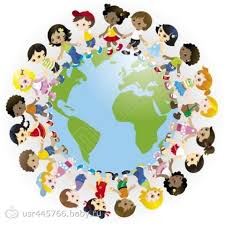 Серпень, 2014 р.         Зміст початкової освіти визначається Державним стандартом початкової загальної освіти, який розроблено відповідно до мети початкової школи з урахуванням пізнавальних можливостей і потреб молодшого шкільного віку. У результативній      складовій кожної освітньої галузі Державного стандарту визначено державні вимоги до навчальних досягнень учнів, які відповідають структурі предметних компетентностей.          Водночас із предметною підготовкою, за роки початкової освіти діти мають оволодіти ключовими компетентностями (вміння вчитися, загальнокультурна, громадянська, здоров’язбережувальна, соціальна компетентності з ІКТ), які передбачають їх особистісно соціальний розвиток і формуються на між предметній основі. Сьогодні хочу зупинитися на громадянській, соціальній та підприємницькій компетентностях. Ці компетентності як ключова мають міждисциплінарний характер і спрямовуються на соціалізацію особистості, набуття громадянських якостей, навичок співжиття і співпраці в суспільстві, дотримання соціальних норм і правил.         У сучасній школі ідеї громадянського виховання органічно вписуються у зміст і методику навчальної і позаурочної роботи, в організацію життєдіяльності школярів. Цей напрям виховання в початковій школі має на меті формування у дітей знань і уявлень про українське суспільство, рідний край, розкриття на доступному рівні особливостей взаємодії людей у родині, в колективі, суспільстві, виховання в них позитивного особистісного ставлення до цінностей і символів Української держави; виховання гуманної, соціально активної, відповідальної особистості.         Основа громадянськості закладається в дитячі роки. У «Розмові з молодим директором школи» В. Сухомлинський дає таку пораду: «… займіться перспективою становлення людини – громадянина,» адже «дитина, якій сьогодні сім років, яка не сміливо переступає поріг школи і виводить у зошиті кружечки і палички, через десять років, на ваших очах стане громадянином».          Любов до рідного краю, рідної культури, рідної мови починається з малого з любові до своєї сім'ї, до своєї домівки, до своєї школи. Поступово зі зростанням особистості, ця любов переходить у любов до рідної країни, до її історії, минулого і сучасного, до всього людства.         Пошана до батьків, свого родоводу, традицій, любов до рідного краю завжди переростає в любов до «великої Батьківщини – України». Батьківщина для кожного свідомого громадянина є настільки рідною, дорогою, що вона порівнюється з Матір’ю.         Могутнім вихователем, із яким дитина пов’язана з раннього віку, є мова. Саме через рідне слово педагоги повинні передати вихованцям споконвічні духовні національні цінності – українську пісню, казку, легенду, історію, здобутки культури.         Найбільші можливості у здійсненні завдань громадянської компетентності містять програми предметів «Читання», «Я у світі» та «Природознавство». Пріоритетна роль належить активним методам і формам, що ґрунтуються на демократичному стилі взаємодії, спрямованні на самостійний пошук істини і сприяють формуванню критичного мислення, творчості.          На кожному уроці у центрі уваги потрібно ставити щоденні проблеми учнів та їхніх батьків. При можливості старатися наводити приклади із життя сьогодення.          Тема українського патріотизму і громадянськості є наскрізною у творах Тараса Шевченка. Шевченкове слово входить у наше єство з малку: спочатку дитина вбирає пісні поета з вуст матері, переступивши поріг школи, з допомогою вчителя вона торкається чистої і трепетної краси рядків «Тече вода з-під явора», чарівної простоти і дивовижної гармонії вірша «Садок вишневий коло хати». Неможливо уявити справжнього громадянина, який би не виявляв любові до рідного краю, не шанував батька, матері, не турбувався про охорону природи рідної землі. Отож, навчаючи дітей, потрібно намагатися виховувати справжнього патріота своєї землі, який буде жити і творити в майбутньому.                   Соціальна компетентність вимагає вміння рахуватися з соціальними нормами та правами інших людей. Все це вказує на ситуативний характер прояву соціальної компетентності. За великим рахунком, формування, становлення соціальної компетентності особистості - це є розгортання її життєвого потенціалу.         Молодший шкільний  вік - це перший період системного залучення дитини до громадського життя. Саме в цей період відбувається ціла низка особистісних утворень, необхідних для формування соціальної компетентності:- мотивація соціально значимої діяльності, в рамках якої орієнтація на успіх є позитивною основою для формування соціальної компетентності, оскільки вона спрямована на досягнення конструктивних, позитивних результатів, що визначає особистісну активність дитини;- вміння керувати психічними процесами розвитку пізнавальної сфери, яке створює основу становлення здатності до довільної регуляції поведінки;- діалогічність свідомості, критичність до себе і до інших людей; дитина стає здатною до адекватної самооцінки, а задоволеність собою і досить висока самооцінка виступають важливими складовими соціальної компетентності;- складається новий тип відносин з людьми, засвоюються певні соціальні норми, втрачається орієнтація на дорослого і відбувається зближення з групою однолітків, де необхідними виявляються навички конструктивної взаємодії; молодший школяр починає розуміти, що від його поведінки залежить вирішення багатьох життєвих ситуацій, зокрема й складних стосовно соціальної взаємодії, а значить, вона здобуває готовність до оволодіння навичками конструктивного поведінки в проблемних ситуаціях.Отже, формування соціальної компетентності дитини базується на таких особистісних утвореннях: мотивація досягнення, довільність, позитивне ставлення до себе, висока самооцінка, здатність до конструктивної поведінки у складних ситуаціях.Навчальні, розвивальні й виховні цілі полягають в планомірному поступовому формуванні у молодшого школяра здатності: приймати рішення відносно себе і прагнути розуміння власних почуттів і вимог; блокувати неприємні почуття і власну невпевненість; знати, як досягати мети найефективнішим чином; правильно розуміти бажання, очікування й вимоги інших людей, враховувати їхні права; розуміти, як з урахуванням окремих обставин і часу поводитися, беручи до уваги інтереси інших людей, власні вимоги; усвідомлювати, що соціальна компетентність не має нічого спільного з агресивністю і передбачає повагу прав і обов'язків інших.Для реалізації цих завдань потрібно:        проводити позакласні виховні заходи із використанням специфічних видів роботи, методів і прийомів, наповнених цілеспрямованою вмотивованою активною діяльністю учнів спільно з батьками та представниками громадськості;         впроваджувати курс практичних занять у процес роботи групи продовженого дня;здійснювати соціальні проекти (індивідуальні та колективні).Все більшої актуальності в Україні набувають питання економічної підготовленості молоді до життя в суспільстві, де налагоджуються нові ринкові відносини. У зв’язку з підвищеними вимогами щодо підготовки підростаючого покоління до життя в нових ринкових умовах, в теорії і практиці педагогіки постає важлива проблема формування початкової економічної та підприємницької культури у дітей молодшого шкільного віку.У молодшому шкільному віці діти здатні усвідомлювати значення підприємницької культури на прикладі культури праці щодо засвоєння таких умінь, як: самостійне визначення мети праці, планування і організація трудового процесу, вміння раціонально використовувати матеріали та обладнання, враховувати фактор часу в роботі, об’єктивно оцінювати результати праці, чесно і сумлінно ставитися до своїх обов’язків. Успішне опанування дітьми цими уміннями можливе при організації цілеспрямованої систематичної роботи з боку дорослих – батьків і вчителів, а також встановлення певної послідовності та взаємозв’язку в їх формуванні.Закономірним є питання: чи не завчасно вчити молодших школярів елементам підприємницької культури – економічній ощадливості, бережливості, плануванню тощо. Доведено, що елементарні економічні знання доступні уже дітям дошкільного віку. Такі проблеми, тим більше, доступні для розуміння молодшим школярам з їхнім значно більшим обсягом знань. Дитина щодня отримує величезну кількість найрізноманітнішої інформації, в тому числі й економічного змісту, з книжок, газет, журналів, з екрана телевізора, по радіо, спілкуючись з батьками, іншими людьми, навколишнім світом. Потрібно також враховувати й процес акселерації. Згадаємо життєву практику: від маленького школяра часом можна почути відповіді на досить абстрактні економічні запитання. Він може поставити у складне становище вчителя, будь-яку дорослу людину. Учні початкових класів часто вражають своєю точністю, правильністю, логічністю, хоча і формулюють свою думку ще на дитячому рівні.Одним із засобів формування початків підприємницької культури молодших школярів є підготовка і проведення комплексних навчально-економічних екскурсій на підприємства, у приватні фірми, кооперативні спілки, комерційні банки тощо. Такі екскурсії готують вчителі. Мета їх – виробити в учнів вміння розглядати й оцінювати різноманітні економічні факти і явища у взаємозв’язку, ознайомитися із практичними діями дорослих в умовах підприємницького середовища. У змісті навчального матеріалу, який спрямований на підготовку учнів молодших класів до підприємницької діяльності, повинні бути обов’язково виділені такі компоненти: “самопізнання” – знання власного особистісного потенціалу активності, творчості, інноваційної діловитості; “ділове спілкування” – розкриття правил, змісту та форм економічної поведінки в умовах ринкових відносин; “партнерство” – розуміння змісту, процесу і результату спільної діяльності, ролі партнерів у розв’язанні практичних підприємницьких завдань; “економіка” – усвідомлення системи знань, які необхідні учням для повсякденного життя та діяльності. У першому-другому класах уроки з економіки можуть носити назву “Буквар економіки”, в третьому класі “Родинна економіка”.Отже, учень молодших класів є особистістю, яка знаходиться в постійному розвитку і саморозвитку, включеною в соціально значущу діяльність у навчальній і позанавчальній площинах. Ці обставини і передумови розкривають широкі психолого-педагогічні можливості для формування нового підприємницько-активного способу мислення дітей і раціональних мотивів їх діяльності в сучасному громадянському суспільстві і ринковій економіці України.